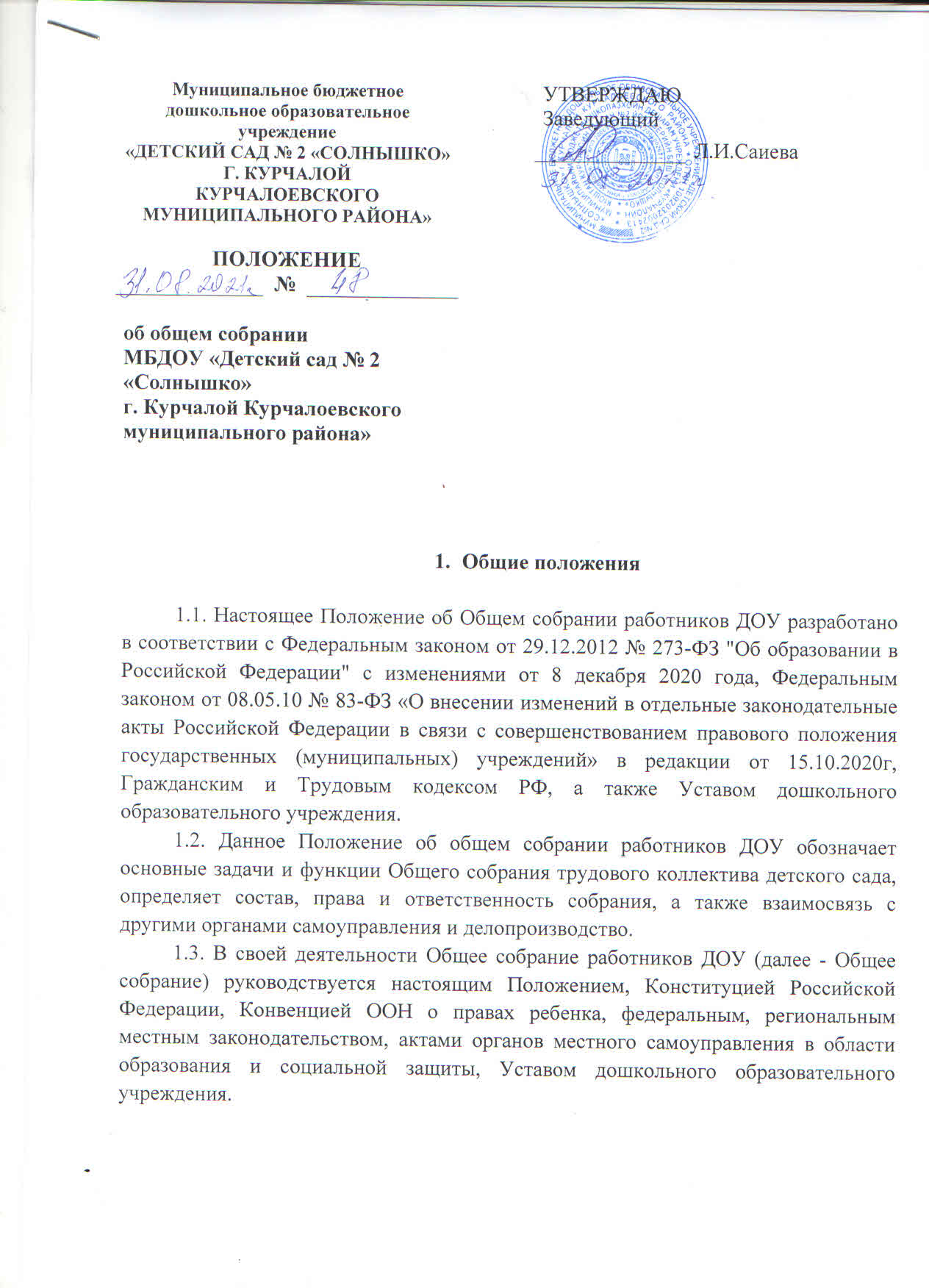 1.4.Целью деятельности Общего собрания является общее руководство дошкольной образовательной организацией в соответствии с учредительными, программными документами и локальными актами. 1.5. Членами Общего собрания являются все работники дошкольного образовательного учреждения. К работникам ДОУ относятся граждане, участвующие своим трудом в его деятельности на основе трудового договора, заключенного в порядке, предусмотренном трудовым законодательством Российской Федерации. 1.6. Общее собрание действует в целях реализации и защиты прав и законных интересов сотрудников детского сада. 1.7. Общее собрание реализует право на самостоятельность дошкольного образовательного учреждения в решении вопросов, способствующих оптимальной организации воспитательно-образовательной и финансово-хозяйственной деятельности. 1.8. Общее собрание содействует расширению коллегиальных, демократических форм управления и воплощение в жизнь государственно-общественных принципов. 1.9. Общее собрание работников осуществляет деятельность в тесном контакте с администрацией и иными органами самоуправления учреждения, в соответствии с действующим законодательством, подзаконными нормативными актами и Уставом.1.10. Настоящее Положение об общем собрании трудового коллектива ДОУ содействует осуществлению управленческих начал, развитию инициативы работников, является локальным нормативным актом дошкольного образовательного учреждения.2. Основные задачи Общего собрания2.1. Общее собрание работников ДОУ содействует осуществлению управленческих начал, развитию инициативы трудового коллектива. 2.2. Общее собрание реализует право на самостоятельность дошкольного образовательного учреждения в решении вопросов, способствующих оптимальной организации образовательной и финансово-хозяйственной деятельности. 2.3. Общее собрание содействует расширению коллегиальных, демократических форм управления и воплощения в жизнь государственно-общественных принципов.3. Функции Общего собрания3.1. Обсуждение и рекомендация к утверждению проекта Коллективного договора, а также Правил внутреннего трудового распорядка. 3.2. Рассмотрение, обсуждение и рекомендация к утверждению Программы развития дошкольного образовательного учреждения. 3.3. Обсуждение и рекомендация к утверждению проекта Устава дошкольного образовательного учреждения с внесением изменений и дополнений в Устав, Положения о ДОУ, а также других положений и локальных актов. 3.4. Обсуждение вопросов состояния трудовой дисциплины в дошкольном образовательном учреждении и мероприятий по ее укреплению, рассмотрение фактов нарушения трудовой дисциплины работниками детского сада. 3.5. Рассмотрение вопросов охраны и безопасности условий труда сотрудников, охраны жизни и здоровья воспитанников. 3.6. Внесение предложений Учредителю по улучшению финансово-хозяйственной деятельности дошкольного образовательного учреждения. 3.7. Обсуждение и рекомендация к утверждению Положения об оплате труда и стимулировании работников дошкольного образовательного учреждения. 3.8. Определение порядка и условий предоставления социальных гарантий и льгот в пределах своей компетенции. 3.9. Заслушивание отчетов заведующего дошкольным образовательным учреждением о расходовании бюджетных и внебюджетных средств. 3.10. Ознакомление с итоговыми документами по проверке государственными и муниципальными органами деятельности ДОУ и заслушивание администрации о выполнении мероприятий по устранению недостатков в работе. 3.11. В рамках действующего законодательства принятие необходимых мер, ограждающих педагогических и других работников, администрацию от необоснованного вмешательства в их профессиональную деятельность, ограничения самостоятельности ДОУ, его самоуправляемости. Выход с предложениями по этим вопросам в общественные организации, государственные и муниципальные органы управления образованием, органы прокуратуры, общественные объединения.4. Организация управления Общим собранием4.1. В состав Общего собрания трудового коллектива ДОУ входят все работники дошкольного образовательного учреждения. 4.2. На заседание Общего собрания работников могут быть приглашены представители Учредителя, общественных организаций, органов муниципального и государственного управления. Лица, приглашенные на собрание, пользуются правом совещательного голоса, могут вносить предложения и заявления, участвовать в обсуждении вопросов, находящихся в их компетенции. 4.3. Для ведения Общего собрания работников дошкольного образовательного учреждения из его состава открытым голосованием избирается председатель и секретарь сроком на один календарный год, которые выполняют свои обязанности на общественных началах. 4.4. Председатель Общего собрания:организует деятельность Общего собрания работников дошкольного образовательного учреждения;информирует членов трудового коллектива о предстоящем заседании не менее чем за 30 дней до его проведения;организует подготовку и проведение заседания собрания;определяет повестку дня;контролирует выполнение решений.4.5. Общее собрание собирается не реже 2 раз в календарный год. 4.6. Общее собрание работников ДОУ считается правомочным, если на нем присутствует не менее 50% членов трудового коллектива дошкольного образовательного учреждения. 4.7. Решение Общего собрания принимается открытым голосованием. 4.8. Решение Общего собрания считается принятым, если за него проголосовало не менее 51% присутствующих. 4.9. Решение Общего собрания работников является обязательным для исполнения всеми членами трудового коллектива дошкольного образовательного учреждения.5. Права Общего собрания5.1. Общее собрание имеет право:участвовать в управлении дошкольным образовательным учреждением;обсуждать и принимать Коллективный договор, Правила внутреннего трудового распорядка, Устав ДОУ, Программу развития дошкольного образовательного учреждения и соответствующие положения;заслушивать отчёт о выполнении вышеуказанных актов;избирать делегатов на конференцию по выборам в Совет дошкольного образовательного учреждения.5.2. Каждый член Общего собрания имеет право:потребовать обсуждения Общим собранием любого вопроса, касающегося деятельности дошкольного образовательного учреждения, если его предложение поддержит не менее одной трети членов собрания;при несогласии с решением Общего собрания работников высказать свое мотивированное мнение, которое должно быть занесено в протокол.6. Взаимосвязь с другими органами самоуправления6.1. Общее собрание работников организует взаимодействие с другими органами самоуправления - педагогическим советом и Советом ДОУ:через участие представителей трудового коллектива в заседаниях педагогического совета, Совета дошкольного образовательного учреждения;представление на ознакомление педагогическому совету и Совету дошкольного образовательного учреждения материалов, готовящихся к обсуждению и принятию на заседании Общего собрания;внесение предложений и дополнений по вопросам, рассматриваемым на заседаниях педагогического совета и Совета дошкольного образовательного учреждения.7. Ответственность Общего собрания7.1. Общее собрание ДОУ несет ответственность:за выполнение, выполнение не в полном объеме или невыполнение закрепленных за ним задач и функций;за соответствие принимаемых решений законодательству Российской Федерации, нормативно-правовым актам.8. Делопроизводство Общего собрания8.1. Заседания Общего собрания работников ДОУ оформляются печатным протоколом. 8.2. В протоколе фиксируются:дата проведения;количественное присутствие (отсутствие) членов трудового коллектива;приглашенные (ФИО, должность);повестка дня;ход обсуждения вопросов;предложения, рекомендации и замечания членов трудового коллектива и приглашенных лиц;решение.8.3. Протоколы подписываются председателем и секретарём Общего собрания.8.4. Нумерация протоколов ведётся от начала календарного года. 8.5.Книга протоколов Общего собрания нумеруется постранично, прошнуровывается, скрепляется подписью заведующего и печатью дошкольного образовательного учреждения. 8.6. Книга протоколов Общего собрания трудового коллектива ДОУ хранится в документации заведующего учреждением (3 года) и передаётся по акту (при смене руководителя, передаче в архив).9. Заключительные положения9.1. Настоящее Положение об общем собрании трудового коллектива является локальным нормативным актом ДОУ, принимается на общем собрании работников, согласовывается с профсоюзным комитетом и утверждается (либо вводится в действие) приказом заведующего дошкольным образовательным учреждением. 9.2. Все изменения и дополнения, вносимые в настоящее Положение, оформляются в письменной форме в соответствии действующим законодательством Российской Федерации. 9.3. Положение принимается на неопределенный срок. Изменения и дополнения к Положению принимаются в порядке, предусмотренном п.9.1. настоящего Положения. 9.4. После принятия Положения (или изменений и дополнений отдельных пунктов и разделов) в новой редакции предыдущая редакция автоматически утрачивает силу.Согласовано с Профсоюзным комитетомПротокол от ___________ 202___ г. № _____